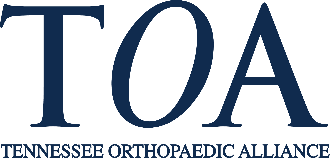 Helpful things to know about TOA Work Comp Referral CoordinationWork Comp Specialists direct phone or email as listed below are the best options for prompt service.  TOA.com offers physician information searchable by location and specialty.Medical record review is required for new referrals with an injury history that includes medical treatment by an orthopedic or neurosurgical specialist.  Record review fees apply for physician time spent in accordance with TN WC medical fee schedule.  Other physician specific record review protocols may apply to referrals as directed by TOA physician specialists.Contact bobbittjw@toa.com to obtain TOA physician and location directory and for physician specialist recommendations to complete work injury panel offerings.Work Comp SpecialistsNashville/Brentwood/Cookeville/Dickson/Franklin/Lebanon/Spring Hill/WaverlyMadelyn Morris     (615) 234-7233 / Fax: (615) 963-3419    			morrismx@toa.comDr. Carpenter		Dr. Siegel	Dr. Crook                        	Dr. Snowden	Dr. YuSandra Standard       (615) 263-0154 / Fax (615) 263-0144      			standardsm@toa.comDr. Coogan                        Dr. GarsideDr. Douglas                       Dr. StaelinWanda Sanders-Hardin* (615) 963-9234 / Fax: (615) 963-3419			sanderswj@toa.comDr. Burrus  **       	 Dr. Kurtz	OneCity Urgent CareDr. Casey  	                Dr. George 	Lebanon Urgent CareDr. Clendenin	                Dr. Smith	Dr. ToddJulie Collier   (615) 234-7229 / Fax: (615) 963-9201				collierja@toa.comDr. Burton                          Dr. LoweDr. Byrd ****                    Dr. Petty Dr. Lawrence*****          Dr. RubrightMarisol Zuniga      (615) 234-7207  / Fax: (931) 552-0999   			zunigamx@toa.comDr. Anderson                      Dr. Karpos      		  Dr. Mackey **Dr. Corn                               Dr. Langan      		  Dr. Miller*****  Dr. Glenn                             Dr. McGehee   	  Franklin Urgent Care	Dr. Shell **  Hendersonville/Gallatin/SkylineKellie Jensen   (615) 527-9003 / Fax: (615) 265-5005    				jensenkj@toa.comDr. Burval                           Dr. Koch                         Dr. Ashley ****Dr. Dyer                              Dr. LapinskiDr. Grutter                         Dr. Rose ****Clarksville/Pleasant ViewEmily Briggs     (615) 234-7213 /	Fax: (931) 552-0999     				briggseg@toa.comDr. Beazley	               Dr. Kowalski                         Dr. DeVries		 Dr. Teske		Dr. Siodlarz 		 Clarksville Urgent CareMurfreesboro/McMinnville/SmyrnaAmber Bowman  (615) 896-6800 Ext 1369 / Fax (615) 713-3099			evansam@toa.comDr. S. R. Brown		Dr. West		 Dr. Steinagle		Dr. Vaughan		Ashley Leonhardt      (931) 552-4340 ext: 4059 / Fax: (615) 713-3099    		kuhnan@toa.comDr. A. Brown  ****	 Dr. RouthDr. Greenberg                   Dr. WhiteDr. JordanOpen Position (see alternate)  (931) 552-4340 ext: 1226 / Fax: (615) 713-3099    		Dr. Bowman ****(Madelyn)	Dr. Cavallero (Ashley)		Dr. McClellan	(Ashley)	Dr. Joyner/Kristina (Ashley)	Dr. Rungee **** (Amber)	Dr. Shepard **** (Madelyn)Kathrine Fahey  (615) 234-7217 / Fax: (615) 713-3099 			 	FaheyKA@TOA.comDr. Barrett  ****      Murfreesboro Urgent Care		Dr. McKissick            Dr. Shibayama ****	       Dr. Thompson	CookevilleTawnie Pieper       (931) 525-6676 / Fax: (931) 525-6689    			piepertr@toa.comDr. Williams* 	Team Leader – Provides elevated assistance ** 	Not accepting new WC referrals***	Accepting internal referrals only****	Reviews all WC referrals before accepting*****   Accepting back and neck sprain/strains initial injury care; referring to spine specialist when indicated. 11/03/23